Top 10 Mistakes Yoga Teachers MakeMost yoga teachers are nice people but can they teach?Not teaching to their audience. Always teach to the Beginner 1st.  Downward Dog is not a Beginners pose. It is an inversion.Not offering modifications & precautions.  Our body is not every body. Each student in the class should have a place to be and or go.  Yoga is not a spectator sport.Closing their eyes &/or practicing with the students.  We are being paid to teach, not to practice.Talking is not teaching.  Guide students safely into postures; refine details while in the postures and safely guide them out.  Use direct, concise, language.  “Come in to Downward Dog”, “switch sides” is not teaching.Not teaching warm-ups to prepare the body for the postures.  Passive & supportive stretches prepare the body for the poses i.e. Leg Cradle before Pigeon (not after)Demonstrating postures when not necessary OR not demonstrating postures when necessary.  Demos (stop & watch me) are used for safety and to enhance a class.  They are not offered in lieu of teaching.Preaching instead of teaching.  Philosophy (like demos) should enhance a class not take the place of instruction.Skipping the foundational postures; how to sit, how to stand.  i.e. Mountain must to be taught to move into Tree or any balancing pose.Ending and/or starting the class late.  Respect the students.Not attending classes.  Practice what we teach.  We become teachers because we love doing yoga.  Good teachers are forever students.  A certificate does not change this.  Bonus #11 - Sitting with poor posture.  Lead by example!It is our job/responsibility is to provide a SAFE place for people to find themselves.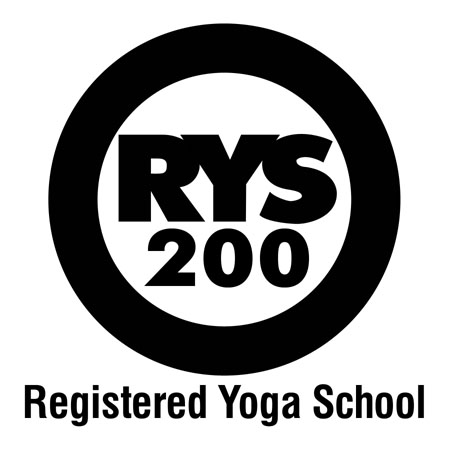 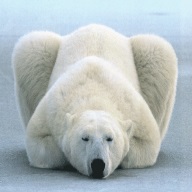 Breathe Yoga School ~ Where we train you how to teach!www.breathyoga.ca